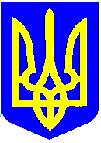 НОВОУШИЦЬКА СЕЛИЩНА РАДАВИКОНАВЧИЙ КОМІТЕТРІШЕННЯ
Про перелік та характер розпорядженьВідповідно до ст. 42 Закону України ,,Про місцеве самоврядування в Україні”, заслухавши інформацію керуючого справами (секретаря) виконавчого комітету         Зваричука В.В. про перелік та характер  розпоряджень селищного голови, прийнятих у період між засіданнями виконавчого комітету селищної ради з 26.11.2020 року по 17.12.2020 року, виконавчий комітет селищної радиВ И Р І Ш И В:1. Затвердити розпорядження селищного голови, прийнятих у період між засіданнями виконавчого комітету селищної ради з 16.12.2020 року по 21.01.2021 року (Додається).2. Загальному відділу Новоушицької селищної ради з дотриманням вимог Закону України «Про доступ до публічної інформації» не пізніше п’яти робочих днів з дня прийняття цього рішення оприлюднити його на офіційному вебсайті Новоушицької селищної ради.Селищний голова	          Анатолій ОЛІЙНИКЗАТВЕРДЖЕНОрішенням  виконавчого комітетуНовоушицької селищної ради                                                                                від 21.01.2021 року № 40ПЕРЕЛІК   І   ХАРАКТЕР розпоряджень прийнятих між засіданнями виконкому селищної ради  з 16.12.2020 року по 21.01.2021 рокуКеруючий справами (секретар) виконавчого комітету	Валерій ЗВАРИЧУКЗАТВЕРДЖЕНОрішенням  виконавчого комітетуНовоушицької селищної ради                                                                                від 21.01.2021року № 40РОЗПОРЯДЖЕННЯвід  16  грудня 2020 р. № 419                                                                                                                                                                                                       смт Нова УшицяПро перерозподіл видатківбюджету об’єднаної територіальної громади на 2020 рікВідповідно до частини 8 статті 23 Бюджетного кодексу України, статей 28, 42 Закону України «Про місцеве самоврядування», Порядку передачі бюджетних призначень, перерозподілу видатків бюджету і надання кредитів бюджету, затвердженого постановою Кабінету Міністрів України від 12 січня 2011 року №18, рішення сесії селищної ради від 20.12.2019 року №11 «Про бюджет об’єднаної територіальної громади на 2020 рік»:Здійснити перерозподіл бюджетних асигнувань у межах загального обсягу бюджетних призначень, передбачених у місцевому бюджеті по головному розпоряднику бюджетних коштів «Відділ освіти, молоді та спорту Новоушицької селищної ради»:2. Відділу освіти, молоді та спорту Новоушицької селищної ради подати це розпорядження в установленому порядку на розгляд та погодження постійній комісії селищної ради з питань планування, фінансів, бюджету та соціально-економічного розвитку, після чого відділу фінансів Новоушицької селищної ради внести відповідні зміни до розпису місцевого бюджету на 2020 рік.3. Контроль за виконанням цього розпорядження залишаю за собою.  Селищний голова                                           А. Олійник Керуючий справами (секретар) виконавчого комітету	Валерій ЗВАРИЧУКЗАТВЕРДЖЕНОрішенням  виконавчого комітетуНовоушицької селищної ради                                                                                від 21.01.2021року № 40від 18 грудня 2020 р. № 420смт Нова УшицяПро надання відпустки Зубалю І.С.Розглянувши заяву Зубаля І.С.. начальника юридичного відділу  Новоушицької селищної ради, відповідно до Закону України «Про службу в органах місцевого самоврядування», Закону України «Про відпустки», Кодексу Законів про працю України, керуючись Постановами Кабінету Міністрів України «Про упорядкування структури та умов оплати праці працівників апарату органів виконавчої влади, органів прокуратури, судів та інших органів» від 09.03.2006 р. N268 (із змінами та доповненнями),  постанови Кабінету Міністрів України «Про порядок і умови надання державним службовцям, посадовим особам місцевого самоврядування додаткових оплачуваних відпусток» від27.04.1994 року №250, та ст. 42 Закону України «Про місцеве самоврядування в Україні» від 21.05.1997 року №280/97-ВР (із змінами та доповненнями), -1. Надати начальнику юридичного відділу Новоушицької селищної ради Зубалю Ігору Святославовичу, додаткову оплачувану відпустку за 11 років стажу терміном на 7 календарних днів з 31 грудня 2020 року до 08 січня 2021 року та додаткову оплачувану відпустку за 12 років стажу терміном на 3 календарних днів з 09 до 11 січня 2021 року включно.2. Відділу бухгалтерського обліку, звітності та контролю Новоушицької селищної ради  провести  відповідні розрахунки.Новоушицький селищний голова                                 Анатолій ОЛІЙНИККеруючий справами (секретар) виконавчого комітету	Валерій ЗВАРИЧУКЗАТВЕРДЖЕНОрішенням  виконавчого комітетуНовоушицької селищної ради                                                                                від 21.01.2021року № 40РОЗПОРЯДЖЕННЯСЕЛИЩНОГО ГОЛОВИвід 18 грудня 2020 р. № 422смт Нова УшицяПро встановлення надбавок та  преміювання   посадових осіб  Новоушицької  селищної  ради та її виконавчих  органів, працівників обслуговуючого персоналу.Згідно Постанови Кабінету Міністрів України від 09.03.2006 року №268 «Про упорядкування структури та умов оплати праці»,( із змінами та доповненнями), Постанови Кабінету Міністрів України від 06.02.2008 року №34 «Про внесення зміни до деяких постанов Кабінету Міністрів України», «Положення про порядок преміювання посадових осіб Новоушицької селищної ради та  її  виконавчих  органів, працівників  обслуговуючого  персоналу.» від 29 січня  2016 року, відповідно до рішення дев’ятої   сесії Новоушицької селищної ради VІІ скликання від 22 грудня 2017 року №25 «Про затвердження структури та переліку штатних посад апарату Новоушицької селищної ради та її виконавчих органів, загальної чисельності апарату селищної ради та її виконавчих органів на 2018 рік» ( із змінами внесеними рішення X сесії  селищної ради VІІ скликання  від 24.05.2018 року № 21), ( із змінами внесеними рішення X сесії  селищної ради VІІ скликання  від 20.03.2018 року № 21), (із змінами внесеними рішення XII сесії селищної ради VІІ скликання  від 21.12.2018 року № 30)  рішення І сесії  селищної ради  VІІ скликання від 17 грудня 2015 року № 65, “Про встановлення  доплат та премій  селищному голові”,  рішення позачергової сесії селищної ради  VІІ скликання від 15 вересня 2016 року № 23 «Про встановлення надбавок селищному голові та його заступникам», керуючись ст.42 Закону України „ Про місцеве самоврядування в Україні” від 21.05.1997 року № 280/97-ВР (із змінами та доповненнями).          1.   Встановити надбавку за виконання особливо важливої роботи у розмірі 50% посадового окладу селищному голові Олійнику Анатолію Антоновичу. 		2. Встановити  надбавки за високі досягнення у праці у розмірі:2.1. У розмірі 50 відсотків посадового окладу з урахуванням надбавки за ранг та надбавки за вислугу років:- заступнику селищного голови з питань діяльності виконавчих органів Московчуку О.Є.; - першому заступнику селищного голови Садлію Р.П.;- заступнику селищного голови з питань діяльності виконавчих органів Мазуру П.А.;- секретарю ради  Костюченку В.В.;- керуючому справами (секретарю) виконавчого комітету Зваричуку В.В.;- начальнику юридичного відділу  селищної ради  Зубалю І.С.;- начальнику відділу комунальної власності, житлово-комунального господарства, благоустрою, зовнішньої реклами, охорони навколишнього природного середовища, інфраструктури та земельних відносин Мищаку В.В.;- начальнику  відділу освіти,  молоді та спорту Власовій М.М.;- начальнику, головному  бухгалтеру відділу бухгалтерського обліку, звітності та контролю Корецькій В.А.;  - завідувачу сектору з питань цивільного захисту Гринчуку М.М.;- спеціалісту І категорії відділу бухгалтерського обліку, звітності та контролю Григорчук Л.В.;- начальнику відділу економіки, інвестицій та інформаційного забезпечення  Тарадайку О.І.;- спеціалісту І категорії відділу комунальної власності, житлово-комунального господарства, благоустрою, зовнішньої реклами, охорони навколишнього природного середовища, інфраструктури та земельних відносин Гуцал О.В.; - діловоду відділу комунальної власності, житлово-комунального господарства, благоустрою, зовнішньої реклами, охорони навколишнього природного середовища, інфраструктури та земельних відносин Бетлій О.В.;- начальнику загального відділу Грековій Т.А.;- спеціалісту І  категорії загального відділу Мокрому В.А.;- діловоду з соціальних питань Гонзолевській В.Б.; - спеціалісту І категорії  селищної ради  Кондратюк О.В.;- спеціалісту І категорії відділу бухгалтерського відділу, звітності та контролю Слободян  Н.М.;- спеціалісту І категорії відділу бухгалтерського обліку, звітності та контролю Матвійчук Г.В.;- спеціалісту ІІ категорії відділу комунальної власності, житлово-комунального  господарства, благоустрою , зовнішньої реклами, охорони навколишнього природного середовища, інфраструктури та земельних відносин Миколайчуку І.О.;- спеціалісту ІІ категорії відділу комунальної власності, житлово-комунального господарства, благоустрою, зовнішньої реклами, охорони навколишнього природного середовища, інфраструктури та земельних відносин Шинкаренко К.А.;- спеціалістам І категорії відділу комунальної власності, житлово-комунального господарства, благоустрою, зовнішньої реклами, охорони навколишнього природного середовища, інфраструктури та земельних відносин Космаку І.М., Гуцал О.В.;- начальнику відділу культури, туризму та з питань засобів масової інформації селищної ради Сідлецькому В.А.;- головному спеціалісту  відділу  культури, туризму  та з питань  засобів масової інформації селищної ради  Фурман С.П.;- спеціалісту І категорії відділу освіти, молоді та спорту Реусу В.А.;- спеціалісту І категорії відділу освіти, молоді та спорту Ковальській Т.О.;- головному спеціалісту відділу освіти, молоді та спорту Облядрук А.Ф.- головному спеціалісту відділу економіки, інвестицій та інформаційного забезпечення Гоцуляк Т.А.;- спеціалісту ІІ категорії відділу комунальної власності, житлово-комунального господарства,  благоустрою, зовнішньої реклами, охорони навколишнього природного  середовища, інфраструктури та земельних відносин Стефанишеній А.В.;- державному реєстратору  “Центру надання адміністративних послуг”  Тринадцятку О.О.;  -  спеціалісту І категорії відділу бухгалтерського обліку, звітності та контролю   Каплун В.І.;- державному реєстратору відділу “Центру надання адміністративних послуг” Остафійчук Л.С.;- спеціалісту І категорії юридичного відділу Григорчук О.С.;- спеціалісту І категорії юридичного відділу Стопчак Л.Ю.;- спеціаліст 1 категорії юридичного відділу Солодкій Т.О;- спеціалісту юридичного відділу Гірняк О.С.;- адміністратору відділу “Центру надання адміністративних послуг” Дворській І.В.;- державному реєстратору відділу “Центру надання адміністративних послуг” Когут Ю.Ю.;- державному реєстратору відділу “Центру надання адміністративних послуг” Сопурку В.В.;- адміністратору відділу “Центру надання адміністративних послуг” Григоренко Н.П.;- адміністратору відділу “Центру надання адміністративних послуг” Савчук Т.В.;- адміністратору відділу “Центру надання адміністративних послуг” Кримчак О.П.;- адміністратору відділу “Центру надання адміністративних послуг” Мазур М.О.;- діловодам загального відділу: Орищуку В.В., Михайловській І.М., Заярнюк Л.В., Крайчак Л.П., Бараник С.П., Павлик А.І, Кернична В.В., Гаврилюк О.О., Солтик А.Ф., Кондратова М.В., Ковалльчук Л.В., Савчук Л.В., Бузі О.М.- спеціалісту відділу “Центру надання адміністративних послуг” Кравецькій К.І.; - секретарю керівника Гоголь І.В.;- спеціаліста  відділу освіти, молоді та спорту Копитко Н.М.- діловодам загального відділу: Орищуку В.В., Михайловській І.М., Заярнюк Л.В., Крайчак Л.П., Бараник С.П., Павлик А.І, Керничній В.В., Гаврилюк О.О., Солтик А.Ф., Кондратовій М.В., Ковальчук Л.В., Савчук Л.В., Бузі О.М.Преміювати посадових осіб  Новоушицької  селищної  ради та її виконавчих  органів, працівників обслуговуючого персоналу за успішне виконання  службових обов'язків, участь  у розробці  нормативно-правових актів, виконання обов'язків тимчасово відсутніх працівників (вакантних  посад) за грудень місяць 2020 року, а саме:3.1. В розмірі 20% до середньомісячної заробітної плати:- заступнику селищного голови з питань діяльності виконавчих органів Московчука О.Є.;- заступнику селищного голови з питань діяльності виконавчих органів Мазура П.А.;- керуючого справами (секретаря) виконавчого комітету Зваричука В.В.3.2. В розмірі 30% до середньомісячної заробітної плати:- секретаря ради Костюченка В.В.;- першого заступника селищного голови Садлія Р.П.3.3. В розмірі 50% до середньомісячної заробітної плати:- начальника відділу освіти, молоді та спорту Власову М.М.;- начальника відділу «Центру надання адміністративних послуг» Дворську І.В.;- начальника відділу економіки, інвестицій та інформаційного забезпечення  Тарадайка О.І.;- начальника відділу комунальної власності, житлово-комунального господарства, благоустрою, зовнішньої реклами, охорони навколишнього природного середовища, інфраструктури та земельних відносин Мищака В.В.;- завідувача сектору з питань цивільного захисту Гринчука М.М.3.4. В розмірі 60% до середньомісячної заробітної плати:-  начальника юридичного відділу Зубаля І.С.;- начальника загального відділу Грекову Т.А.;- начальника відділу культури, туризму  та з питань  засобів масової інформації Сідлецького В.А.3.5. В розмірі 70% до середньомісячної заробітної плати:- Новоушицького селищного голову Олійника А.А.;- спеціаліста І категорії відділу бухгалтерського обліку, звітності та контролю  селищної ради  Кондратюк О.В.;- спеціаліста І категорії відділу бухгалтерського обліку, звітності та контролю Матвійчук Г.В.;- спеціаліста І категорії відділу бухгалтерського обліку, звітності та контролю   Григорчук Л.В.;- спеціаліста І категорії відділу бухгалтерського обліку, звітності та контролю  селищної ради  Слободян Н.М.;-  спеціалісту І категорії відділу бухгалтерського обліку, звітності та контролю   Каплун В.І.;- спеціаліста ІІ категорії відділу комунальної власності, житлово-комунального господарства,  благоустрою, зовнішньої реклами, охорони навколишнього природного середовища, інфраструктури та земельних відносин Миколайчука І.О;- прибиральницю Галамай Г.З.;- діловода з соціальних питань Гонзолевську В.Б., - спеціаліста І категорії відділу комунальної власності, житлово-комунального господарства,  благоустрою, зовнішньої реклами, охорони навколишнього природного середовища, інфраструктури та земельних відносин Космака І.М.;- головного спеціаліста відділу економіки, інвестицій та інформаційного забезпечення  Гоцуляк Т.А.;-  діловода відділу комунальної власності, житлово-комунального господарства,  благоустрою, зовнішньої реклами, охорони навколишнього природного середовища, інфраструктури та земельних відносин Бетлій О.В.;- спеціаліста 1 категорії загального відділу Мокрого В.Л.;- секретаря керівника Гоголь І.В.;- діловода з питань оборонної і мобілізаційної роботи Ковальчук Л.В.;- спеціаліста ІІ категорії відділу комунальної власності, житлово-комунального господарства,  благоустрою, зовнішньої реклами, охорони навколишнього природного середовища, інфраструктури та земельних відносин Стефанишену А.В.;- спеціаліста юридичного відділу Гірняк О.С.;- спеціаліста 1 категорії юридичного відділу Григорчук О.С.;- спеціаліста 1 категорії юридичного відділу Стопчак Л.Ю.;- спеціаліста 1 категорії юридичного відділу Солодку Т.О.;- спеціалісту ІІ категорії відділу комунальної власності, житлово-комунального господарства, благоустрою, зовнішньої реклами, охорони навколишнього природного середовища, інфраструктури та земельних відносин Шинкаренко К.А.;- спеціаліста І категорії відділу комунальної власності, житлово-комунального господарства,  благоустрою, зовнішньої реклами, охорони навколишнього природного середовища, інфраструктури та земельних відносин Гуцал О.В.;- спеціаліста І категорії відділу освіти, молоді та спорту Реусу В.А.;- головного спеціаліста відділу освіти, молоді та спорту Облядрук А.Ф.;- спеціаліста   І категорії відділу освіти, молоді та спорту Ковальську Т.О.;- спеціаліста  відділу освіти, молоді та спорту Копитко Н.М.- головного спеціаліста відділу культури, туризму  та з питань  засобів масової інформації Фурман С.П.;- адміністратора відділу “Центру надання адміністративних послуг” Григоренко Н.П.;- адміністратора відділу “Центру надання адміністративних послуг” Кримчак О.П.;- адміністратора відділу “Центру надання адміністративних послуг” Савчук Т.В.;-  державного реєстратора відділу «Центр надання адміністративних послуг» Сопурка В.В.;- державного реєстратора відділу «Центру надання адміністративних послуг              Остафійчук Л.С.;- державного реєстратора відділу «Центру надання адміністративних послуг» Тринадцятко О.О.;- державного реєстратора відділу «Центру надання адміністративних послуг» Когут Ю.Ю.;- адміністратора відділу “Центру надання адміністративних послуг” Кравецьку К.І.;- адміністратора відділу “Центру надання адміністративних послуг” Мазур М.О.;- техпрацівницю Бабій О.О.3.6. В розмірі 100% до середньомісячної заробітної плати:- начальника відділу бухгалтерського обліку, звітності та контролю Корецьку В.А.;- водія Гоїка О.А.Новоушицький селищний голова			Анатолій ОЛІЙНИККеруючий справами (секретар) виконавчого комітету	Валерій ЗВАРИЧУКЗАТВЕРДЖЕНОрішенням  виконавчого комітетуНовоушицької селищної ради                                                                                від 21.01.2021року № 40РОЗПОРЯДЖЕННЯСЕЛИЩНОГО ГОЛОВИвід 21 грудня 2020 р. № 423смт Нова УшицяПро надання відпустки Зваричуку В.В.Розглянувши заяву Зваричук В.В., керуючого справами (секретаря) виконавчого комітету Новоушицької селищної ради, відповідно до Закону України «Про службу в органах місцевого самоврядування», Закону України «Про відпустки», Кодексу Законів про працю України, керуючись ст. 42 Закону України «Про місцеве самоврядування в Україні» від 21.05.1997 року №280/97-ВР (із змінами та доповненнями), -1. Надати керуючому справами (секретарю) виконавчого комітету  Новоушицької селищної ради Зваричуку Валерію Володимировичу, відпустку без збереження заробітної плати терміном на 1 календарний день з 21 грудня 202і року включно.2. Відділу бухгалтерського обліку, звітності та контролю Новоушицької селищної ради провести  відповідні розрахунки.Новоушицький селищний голова				Анатолій ОЛІЙНИККеруючий справами (секретар) виконавчого комітету	Валерій ЗВАРИЧУКЗАТВЕРДЖЕНОрішенням  виконавчого комітетуНовоушицької селищної ради                                                                                від 21.01.2021року № 40РОЗПОРЯДЖЕННЯСЕЛИЩНОГО ГОЛОВИвід 21 грудня 2020 р. № 424смт Нова УшицяПро надання відпустки Мазуру П.А.Розглянувши заяву Мазура П.А., заступника селищного голови з питань діяльності органів виконавчої влади Новоушицької селищної ради, відповідно до Закону України «Про службу в органах місцевого самоврядування», Закону України «Про відпустки», Кодексу Законів про працю України, керуючись ст. 42 Закону України «Про місцеве самоврядування в Україні» від 21.05.1997 року №280/97-ВР (із змінами та доповненнями), -1. Надати заступнику селищного голови з питань діяльності органів виконавчої влади  Новоушицької селищної ради Мазуру Петру Андрійовичу, відпустку без збереження заробітної плати терміном на 1 календарний день з 23 грудня 202і року включно.2. Відділу бухгалтерського обліку, звітності та контролю Новоушицької селищної ради провести  відповідні розрахунки.Новоушицький селищний голова				Анатолій ОЛІЙНИККеруючий справами (секретар) виконавчого комітету	Валерій ЗВАРИЧУКЗАТВЕРДЖЕНОрішенням  виконавчого комітетуНовоушицької селищної ради                                                                                від 21.01.2021року № 40РОЗПОРЯДЖЕННЯСЕЛИЩНОГО ГОЛОВИвід 21 грудня 2020 р. №425 смт Нова УшицяПро створення комісії щодо встановлення факту проживання або не проживання та по обстеженню квартири Керуючись ст. 42 Закону України «Про місцеве самоврядування в Україні», розглянувши заяву Стандрійчук А.В. від 14.12.2020 року (вх..реєстр.№561 від 14.12.2020р.): 1. Створити комісію щодо встановлення факту проживання або не проживання та по обстеженню квартири, що знаходиться по вул.Гагаріна 70 кв.2, смт Нова Ушиця Хмельницька область, у складі:- Садлія Руслана Петровича - перший заступник Новоушицького селищного голови, голова  комісії;- Космака Ігоря Миколайовича – спеціаліст І категорії відділу комунальної власності, житлово-комунального господарства, благоустрою, зовнішньої реклами, охорони навколишнього природного середовища, інфраструктури та земельних відносин Новоушицької  селищної ради, член комісії;- Лясковського Олега Вільямовича – депутат Новоушицької селищної ради VIII скликання, член комісії;- Бідного Дмитра Анатолійовича – головного спеціаліста відділу містобудування, архітектури, житлово-комунального господарства та будівництва Новоушицької районної державної адміністрації, член комісії (за згодою);- Стопчак Лесі Юріївни – спеціаліст І категорії юридичного відділу Новоушицької  селищної ради, член комісії;- Гонзолевської Віти Борисівни – діловод із соціальних питань загального відділу Новоушицької селищної ради, член комісії. 2. Комісії:- встановити факт проживання або не проживання Чаадаєва О.О. за адресою смт Нова Ушиця вул. Гагаріна 70 кв.2;- провести обстеження квартири, що знаходиться по вул.Гагаріна 70 кв.2,                           смт Нова Ушиця Хмельницька область, у зв’язку із надходженням заяви                 Стандрійчук А.В. від 14.12.2020р. (вх..реєстр.№561 від 14.12.2020р.) та подати акт обстеження на затвердження селищному голові.           Селищний голова 					Анатолій ОЛІЙНИККеруючий справами (секретар) виконавчого комітету	Валерій ЗВАРИЧУКЗАТВЕРДЖЕНОрішенням  виконавчого комітетуНовоушицької селищної ради                                                                                від 21.01.2021року № 40РОЗПОРЯДЖЕННЯСЕЛИЩНОГО ГОЛОВИвід 21 грудня 2020 р. № 427смт Нова УшицяПро заключення додаткової угоди з Мищак Л.В.Розглянувши заяву Мищак Л.В., завідувача Новоушицького трудового архіву від 17.12.2020 року, керуючись ст. 42 Закону України «Про місцеве самоврядування в Україні» (із змінами та доповненнями) -Заключити додаткову угоду до контракту від 31.12.2015 року, укладеного між Новоушицькою селищною радою в особі Новоушицького селищного голови Олійника Анатолія Антоновича та завідувача Новоушицького трудового архіву Мищак Ларисою Володимирівною та продовжити термін його дії з 01 січня до 31 грудня 2021 року включно.Новоушицький селищний голова			Анатолій ОЛІЙНИК Керуючий справами (секретар) виконавчого комітету	Валерій ЗВАРИЧУКЗАТВЕРДЖЕНОрішенням  виконавчого комітетуНовоушицької селищної ради                                                                                від 21.01.2021року № 40РОЗПОРЯДЖЕННЯСЕЛИЩНОГО ГОЛОВИвід 21 грудня 2020 р. № 428смт Нова УшицяПро заключення додаткової угоди з Ковбасюком В.Д.Розглянувши заяву Ковбасюка Д.В., директора Новоушицького територіального центру від 14.12.2020 року, керуючись ст. 42 Закону України «Про місцеве самоврядування в Україні» (із змінами та доповненнями) -1. Заключити додаткову угоду до контракту від 31.12.2015 року, укладеного між Новоушицькою селищною радою в особі Новоушицького селищного голови Олійника Анатолія Антоновича та директора Новоушицького територіального центру Ковбасюка Віктора Дмитровича та продовжити термін його дії з 01 січня 2020 року до 31 грудня 2022 року.Новоушицький селищний голова  			Анатолій ОЛІЙНИК Керуючий справами (секретар) виконавчого комітету	Валерій ЗВАРИЧУКЗАТВЕРДЖЕНОрішенням  виконавчого комітетуНовоушицької селищної ради                                                                                від 21.01.2021року № 40РОЗПОРЯДЖЕННЯСЕЛИЩНОГО ГОЛОВИвід 21 грудня 2019 р. №429 смт Нова УшицяПро заключення додаткової угоди з Маринчак Н.В.Розглянувши заяву Маринчак Н.В., від 16.12.2020 року, відповідно до пункту 29 Контракту від 31.12.2016 року, з урахуванням Закону України «Про місцеве самоврядування в Україні» селищна рада, - вирішила:1. Заключити додаткову угоду до контракту від 29.04.2016 року, укладеного між Новоушицькою селищною радою в особі Новоушицького селищного голови Олійника Анатолія Антоновича та директора централізованої бібліотечної системи та продовжити термін його дії з 01 січня до 31 грудня 2020 року.Новоушицький селищний голова		Анатолій ОЛІЙНИККеруючий справами (секретар) виконавчого комітету	Валерій ЗВАРИЧУКЗАТВЕРДЖЕНОрішенням  виконавчого комітетуНовоушицької селищної ради                                                                                від 21.01.2021року № 40РОЗПОРЯДЖЕННЯСЕЛИЩНОГО ГОЛОВИвід 06 грудня 2020 р. № 430смт Нова УшицяПро прийняття на роботу Кравецького О.В.Розглянувши заяву Кравецького О.В., жителя с.Каскада та керуючись ст.42 Закону України „ Про місцеве самоврядування в Україні ”, -прийняти гр. Кравецького Олександра Володимировича на роботу шляхом укладення цивільно-правового договору з 08 грудня  2020 року.Селищний голова		                                    	Анатолій ОЛІЙНИККеруючий справами (секретар) виконавчого комітету	Валерій ЗВАРИЧУКЗАТВЕРДЖЕНОрішенням  виконавчого комітетуНовоушицької селищної ради                                                                                від 21.01.2021року № 40РОЗПОРЯДЖЕННЯСЕЛИЩНОГО ГОЛОВИвід 21 грудня 2020 р. № 431смт Нова УшицяПро заключення додаткової угоди з Цимбалюк О.Ф.Розглянувши заяву Цимбалюк О.Ф., директора ГП «Водоканал», керуючись ст. 42 Закону України «Про місцеве самоврядування в Україні» (із змінами та доповненнями) -заключити додаткову угоду до контракту від 29.04.2016 року, укладеного між Новоушицькою селищною радою в особі Новоушицького селищного голови Олійником Анатолієм Антоновичем та директора ГП «Водоканал» Цимбалюк Оксани Федорівни та продовжити термін його дії з 01 січня 2021 року до 31 грудня 2021 року.Новоушицький селищний голова		               Анатолій ОЛІЙНИККеруючий справами (секретар) виконавчого комітету	Валерій ЗВАРИЧУКЗАТВЕРДЖЕНОрішенням  виконавчого комітетуНовоушицької селищної ради                                                                                від 21.01.2021року № 40РОЗПОРЯДЖЕННЯСЕЛИЩНОГО ГОЛОВИвід 21 грудня 2020 р. № 432смт Нова УшицяПро заключення додаткової угоди з Капустинською Н.В.Розглянувши заяву Капустинською Н.В., директора Новоушицького будинку культури і мистецтв від 21.12.2020 року, керуючись ст. 42 Закону України «Про місцеве самоврядування в Україні» (із змінами та доповненнями) -1. Заключити додаткову угоду до контракту від 28.12.2016 року, укладеного між Новоушицькою селищною радою в особі Новоушицького селищного голови Олійника Анатолія Антоновича та директора Новоушицького будинку культури і мистецтв Капустинською Наталією Володимирівною та продовжити термін його дії з 01 січня до 31 грудня 2021 року.Новоушицький селищний голова 			Анатолій ОЛІЙНИККеруючий справами (секретар) виконавчого комітету	Валерій ЗВАРИЧУКЗАТВЕРДЖЕНОрішенням  виконавчого комітетуНовоушицької селищної ради                                                                                від 21.01.2021року № 40РОЗПОРЯДЖЕННЯСЕЛИЩНОГО ГОЛОВИвід 23 грудня  2020р. №433смт Нова УшицяПро перерозподіл видатківбюджету об’єднаної територіальної громади на 2020рікВідповідно до частини 8 статті 23 Бюджетного кодексу України, статей 28, 42 Закону України «Про місцеве самоврядування», Порядку передачі бюджетних призначень, перерозподілу видатків бюджету і надання кредитів бюджету, затвердженого постановою Кабінету Міністрів України від 12 січня 2011 року №18, керуючись рішенням сесії селищної ради від 20.12.2019 року №11«Про бюджет об’єднаної територіальної громади на 2020 рік»: 1. Здійснити перерозподіл бюджетних асигнувань у межах обсягу бюджетних призначень, передбачених у місцевому бюджеті по головному розпоряднику бюджетних коштів «Новоушицька селищна рада»:                1.1.Зменшити бюджетні асигнування загального  фонду КВК 01 «Новоушицька селищна рада» КПКВКМБ 0118130 «Забезпечення діяльності місцевої пожежної охорони» КЕКВ 2111 Заробітна плата 9 769,00 гривень; КПКВКМБ 0110150 «Організаційне, інформаційно-аналітичне та матеріально-технічне забезпечення діяльності обласної ради, районної ради, районної у місті ради (у разі її створення), міської, селищної, сільської рад» КЕКВ 2120 Нарахування на оплату праці 93 395,00 гривень;               1.2. Збільшити бюджетні асигнування загального фонду КВК 01 « Новоушицька селищна рада» КПКВКМБ 0110180 «Інша діяльність у сфері державного управління» КЕКВ 2210 Предмети, матеріали, обладнання  та інвентар 9 769,00 гривень; КПКВКМБ  0113104 «Забезпечення соціальними послугами за місцем проживання громадян, які не здатні до самообслуговування у зв`язку з похилим віком, хворобою, інвалідністю» КЕКВ 2111 Заробітна плата 93 395,00 гривень.               2. Відділу бухгалтерського обліку, звітності і контролю Новоушицької селищної ради подати це розпорядження в установленому порядку на розгляд та погодження постійній комісії селищної ради з питань планування, фінансів, бюджету та соціально-економічного розвитку, після чого відділу фінансів Новоушицької селищної ради внести відповідні зміни до розпису місцевого бюджету на 2020 рік. 3. Контроль за виконанням цього розпорядження залишаю за собою.     Новоушицький селищний голова                                 Анатолій ОЛІЙНИККеруючий справами (секретар) виконавчого комітету	Валерій ЗВАРИЧУКЗАТВЕРДЖЕНОрішенням  виконавчого комітетуНовоушицької селищної ради                                                                                від 21.01.2021року № 40РОЗПОРЯДЖЕННЯСЕЛИЩНОГО ГОЛОВИвід 23 грудня 2020 р. № 434смт Нова УшицяПро створення комісії  Керуючись ст. 42 Закону України «Про місцеве самоврядування в Україні», розглянувши звернення гр. Плотної Діни Миронівни від 07.12.2020 р.: 1. Створити комісію з обстеження спільного коридору в багатоквартирному будинку по вул. Подільська, 19 в смт. Нова Ушиця Хмельницької області, на предмет самочинного проведення труби водопостачання та каналізаційної труби, у складі:- Садлія Руслана Петровича — перший заступник Новоушицького селищного голови, голова комісії;Космака Ігоря Миколайовича – спеціаліст І категорії відділу комунальної власності, житлово-комунального господарства, благоустрою, зовнішньої реклами, охорони навколишнього природного середовища, інфраструктури та земельних відносин Новоушицької селищної ради, член комісії;Цимбалюк Оксани Федорівни — директор ГП «Водоканал», член комісії.2. Комісії провести обстеження спільного коридору в багатоквартирному будинку по вул. Подільська, 19 в смт. Нова Ушиця Хмельницької області, на предмет самочинного проведення труби водопостачання та каналізаційної труби та подати акт обстеження на затвердження селищному голові.Селищний голова 							А.ОлійникКеруючий справами (секретар) виконавчого комітету	Валерій ЗВАРИЧУКЗАТВЕРДЖЕНОрішенням  виконавчого комітетуНовоушицької селищної ради                                                                                від 21.01.2021року № 40РОЗПОРЯДЖЕННЯ СЕЛИЩНОГО ГОЛОВИвід 24 грудня 2020 р. №435смт. Нова УшицяПро В.Пітика старосту села Зелені Курилівці            Відповідно до статей 3, 10, 14, 15 Закону України «Про службу в органах місцевого самоврядування», 25, 26, 46, 51, 541, 59 Закону України «Про місцеве самоврядування в Україні» N280/97-ВР від 21.05.1997 року (із змінами та доповненнями), рішення сесії селищної ради  VІІI скликання від 24.12.2020 р №3,-	1. Прийняти Пітика Валерія Анатоліовича  на посаду старости села Зелені Курилівці з посадовим окладом згідно штатного розпису.            2. Взяти до відома те, що Пітику В.А. було присвоєно 7 ранг посадової особи місцевого самоврядування в межах четвертої категорії посад.3. Встановити Пітик В.А. надбавку за вислугу років у розмірі 30% від посадового окладу з урахуванням надбавки за стаж і за ранг.4. Відділу бухгалтерського обліку, звітності та контролю Новоушицької селищної ради провести відповідні нарахування.           Новоушицький селищний голова                 Анатолій ОЛІЙНИККеруючий справами (секретар) виконавчого комітету	Валерій ЗВАРИЧУКЗАТВЕРДЖЕНОрішенням  виконавчого комітетуНовоушицької селищної ради                                                                                від 21.01.2021року № 40РОЗПОРЯДЖЕННЯСЕЛИЩНОГО ГОЛОВИвід 24 грудня 2020 р. №436смт Нова УшицяВідповідно до рішення позачергової ІІ сесії селищної ради VІІІ скликання від 10 грудня 2020 року №2 "Про  внесення змін до бюджету об’єднаної територіальної громади на 2020 рік", Правил складання паспортів бюджетних програм місцевих бюджетів та звітів про їх виконання, затверджених Наказом Міністерства фінансів України від 26.08.2014 р. №836, зареєстрованим у Міністерстві юстиції України 10.09.2014 р. №1104/25881,1. Внести зміни до паспортів бюджетних програм місцевого бюджету на 2020 рік Новоушицької селищної ради, затверджених розпорядженнями селищного голови №12 від 27.01.2020р., №90 від 17.04.2020р., шляхом затвердження їх у новій редакції за кодами програмної класифікації видатків та кредитування місцевих бюджетів, що додаються:Керуючий справами (секретар) виконавчого комітету	Валерій ЗВАРИЧУКЗАТВЕРДЖЕНОрішенням  виконавчого комітетуНовоушицької селищної ради                                                                                від 21.01.2021року № 40РОЗПОРЯДЖЕННЯСЕЛИЩНОГО ГОЛОВИвід 28 грудня 2020 р. №437смт. Нова УшицяПро затвердження штатного розпису Новоушицької селищної ради на 2021 рікКеруючись статтею 42 Закону України «Про місцеве самоврядування в Україні», враховуючи рішення ІІI сесії селищної ради VIIІ скликання від 24 грудня 2020 року № 26 «Про структуру селищної ради»:Затвердити штатний розпис Новоушицької селищної ради на 2021 рік (додається).Контроль за виконанням даного розпорядження залишаю за собою.Новоушицький селищний голова                         Анатолій ОЛІЙНИККеруючий справами (секретар) виконавчого комітету	Валерій ЗВАРИЧУКЗАТВЕРДЖЕНОрішенням  виконавчого комітетуНовоушицької селищної ради                                                                                від 21.01.2021року № 40РОЗПОРЯДЖЕННЯСЕЛИЩНОГО ГОЛОВИвід 28 грудня 2020 р. № 438смт Нова УшицяПро графіки відпусток на 2021 рікКеруючись Законом України «Про місцеве самоврядування в Україні» від 21.05.1997 року № 280/97-ВР (із змінами та доповненнями), Законом України «Про відпустки», розглянувши пропозиції працівників Новоушицької  селищної  ради,  обслуговуючого персоналу:Затвердити графік відпусток працівників Новоушицької селищної ради на 2021 рік згідно з додатком.Спеціалісту І категорії юридичного відділу Новоушицької селищної ради ознайомити працівників з графіком відпусток.Контроль за виконанням даного рішення покласти на першого заступника селищного голови Садлія Р.П..Новоушицький селищний голова 		Анатолій ОЛІЙНИККеруючий справами (секретар) виконавчого комітету	Валерій ЗВАРИЧУКЗАТВЕРДЖЕНОРозпорядження Новоушицького селищного голови від 28 грудня 2020 року №438Графік відпусток Новоушицького селищного голови, першого заступника селищного голови, заступників селищного голови з питань діяльності виконавчих органів, керуючого справами (секретаря) виконавчого комітету, старостів, керівників та спеціалістів апарату та структурних підрозділів Новоушицької селищної ради працівників на 2021 рік	Новоушицький селищний голова					Анатолій ОЛІЙНИККеруючий справами (секретар) виконавчого комітету	Валерій ЗВАРИЧУКЗАТВЕРДЖЕНОрішенням  виконавчого комітетуНовоушицької селищної ради                                                                                від 21.01.2021року № 40РОЗПОРЯДЖЕННЯСЕЛИЩНОГО ГОЛОВИвід 31 грудня 2020 р. №439смт. Нова Ушиця Про В.Дробного старосту села Пижівка            Відповідно до статей 3, 10, 14, 15 Закону України «Про службу в органах місцевого самоврядування», 25, 26, 46, 51, 541, 59 Закону України «Про місцеве самоврядування в Україні» N280/97-ВР від 21.05.1997 року (із змінами та доповненнями), рішення сесії селищної ради  VІІI скликання від 24.12.2020 р №4,-	1. Прийняти Дробного В’ячеслава Леонідовича на посаду старости села Пижівка з посадовим окладом згідно штатного розпису з 04 січня 2021 року.            2. Старості села Пижівка Дробному В.Л. скласти Присягу посадової особи місцевого самоврядування.3. Присвоїти Дробному В.Л. старості села Пижівка 13 ранг посадової особи місцевого самоврядування в межах 6 категорії посад.4. Відділу бухгалтерського обліку, звітності та контролю Новоушицької селищної ради провести відповідні нарахування.            Новоушицький селищний голова                 Анатолій ОЛІЙНИККеруючий справами (секретар) виконавчого комітету	Валерій ЗВАРИЧУКЗАТВЕРДЖЕНОрішенням  виконавчого комітетуНовоушицької селищної ради                                                                                від 21.01.2021року № 40РОЗПОРЯДЖЕННЯСЕЛИЩНОГО ГОЛОВИвід 31 грудня 2020 р. № 440смт Нова УшицяПро звільнення оператора газової котельні Гоїка О.А.Керуючись ст. 42 Закону України «Про місцеве самоврядування в Україні» (із змінами та доповненнями), у зв’язку із закінченням опалювального сезону -Звільнити оператора газової котельні Гоїка Олександра Анатолійовича 31 грудня 2020 року, за угодою сторін п.1 ст 36 КЗпП України.Відділу бухгалтерського обліку, звітності та контролю Новоушицької селищної ради провести необхідні нарахування.	Новоушицький селищний голова		Анатолій ОЛІЙНИККеруючий справами (секретар) виконавчого комітету	Валерій ЗВАРИЧУКЗАТВЕРДЖЕНОрішенням  виконавчого комітетуНовоушицької селищної ради                                                                                від 21.01.2021року № 40РОЗПОРЯДЖЕННЯСЕЛИЩНОГО ГОЛОВИвід 31 грудня 2020 р. № 441смт Нова УшицяПро звільнення Акчуріна О.К.Керуючись ст. 42 Закону України «Про місцеве самоврядування в Україні» (із змінами та доповненнями), -Звільнити Акчуріна Олександра Касимовича 31 грудня 2020 року, за угодою сторін п.1 ст. 36 КЗпП України.Відділу бухгалтерського обліку, звітності та контролю Новоушицької селищної ради провести необхідні нарахування.	Селищний голова			Анатолі ОЛІЙНИККеруючий справами (секретар) виконавчого комітету	Валерій ЗВАРИЧУКЗАТВЕРДЖЕНОрішенням  виконавчого комітетуНовоушицької селищної ради                                                                                від 21.01.2021року № 40РОЗПОРЯДЖЕННЯСЕЛИЩНОГО ГОЛОВИвід 31 грудня 2020 р. №442смт. Нова Ушиця Про звільнення Гоголь І.В.            Відповідно до п.5 ст.36, ст. 81  КЗпП України, 42 Закону України «Про місцеве самоврядування в Україні» від 21.05.1997 року №280/97-ВР (із змінами та доповненнями), -	1. Звільнити 31 грудня 2020 року Гоголь Ірину Василівну з посади секретаря керівника загального відділу Новоушицької селищної ради у зв’язку з переведенням у відділ культури, туризму та з питань засобів масової інформації.2. Відділу бухгалтерського обліку, звітності та контролю Новоушицької селищної ради провести відповідні нарахування.            Новоушицький селищний голова                      Анатолій ОЛІЙНИККеруючий справами (секретар) виконавчого комітету	Валерій ЗВАРИЧУКЗАТВЕРДЖЕНОрішенням  виконавчого комітетуНовоушицької селищної ради                                                                                від 21.01.2021року № 40                                              РОЗПОРЯДЖЕННЯСЕЛИЩНОГО ГОЛОВИвід 31 грудня 2020 р. № 444смт Нова УшицяПро прийняття на роботу Акчуріна О.К.Розглянувши заяву Акчуріна О.А., жителя смт Нова Ушиця та керуючись ст.42 Закону України „ Про місцеве самоврядування в Україні ”, -прийняти гр. Акчуріна Олександра Касимовича на роботу шляхом укладення цивільно-правового договору оператором котельні з 01 січня  2021 року.Селищний голова 					Анатолій ОЛІЙНИККеруючий справами (секретар) виконавчого комітету	Валерій ЗВАРИЧУКЗАТВЕРДЖЕНОрішенням  виконавчого комітетуНовоушицької селищної ради                                                                                від 21.01.2021року № 40РОЗПОРЯДЖЕННЯСЕЛИЩНОГО ГОЛОВИвід 31 грудня 2020 р. № 445смт Нова УшицяПро звільнення Кравецького О.В.Керуючись ст. 42 Закону України «Про місцеве самоврядування в Україні» (із змінами та доповненнями), -Звільнити Кравецького Олександра Володимировича 31 грудня 2020 року, за угодою сторін п.1 ст 36 КЗпП України.Відділу бухгалтерського обліку, звітності та контролю Новоушицької селищної ради провести необхідні нарахування.	Селищний голова				Анатолі ОЛІЙНИККеруючий справами (секретар) виконавчого комітету	Валерій ЗВАРИЧУКЗАТВЕРДЖЕНОрішенням  виконавчого комітетуНовоушицької селищної ради                                                                                від 21.01.2021року № 40РОЗПОРЯДЖЕННЯСЕЛИЩНОГО ГОЛОВИвід 31 грудня 2020 р. № 446смт Нова УшицяПро прийняття на роботу Кравецького О.В.Розглянувши заяву Кравецького О.В., жителя с.Каскада та керуючись ст.42 Закону України „ Про місцеве самоврядування в Україні ”, -прийняти гр. Кравецького Олександра Володимировича на роботу шляхом укладення цивільно-правового договору з 01 січня  2021 року.Селищний голова 					Анатолій ОЛІЙНИККеруючий справами (секретар) виконавчого комітету	Валерій ЗВАРИЧУКЗАТВЕРДЖЕНОрішенням  виконавчого комітетуНовоушицької селищної ради                                                                                від 21.01.2021року № 40                                                  РОЗПОРЯДЖЕННЯСЕЛИЩНОГО ГОЛОВИвід 31 грудня 2020 р. № 447смт Нова УшицяПро прийняття на роботу Гоїка О.А.Розглянувши заяву Гоїка О.А., жителя смт Нова Ушиця та керуючись ст.42 Закону України „ Про місцеве самоврядування в Україні ”, -прийняти гр. Гоїка Олександра Анатолійовича на роботу шляхом укладення цивільно-правового договору оператором котельні з 01 січня  2021 року.Селищний голова 					Анатолій ОЛІЙНИККеруючий справами (секретар) виконавчого комітету	Валерій ЗВАРИЧУКЗАТВЕРДЖЕНОрішенням  виконавчого комітетуНовоушицької селищної ради                                                                                від 21.01.2021року № 40                                                  РОЗПОРЯДЖЕННЯСЕЛИЩНОГО ГОЛОВИвід 11 січня 2021 р. № 1смт Нова УшицяКеруючись пунктом 20 частини четвертої статті 42, частиною 8 статті 59 Закону України «Про місцеве самоврядування в Україні», у зв’язку з перерозподілом бюджетних призначень:1. Затвердити ліміти споживання енергоносіїв на 2021 рік, згідно з додатками 1-4. 2. Це розпорядження винести на розгляд та затвердження виконавчого комітету селищної ради.Селищний голова                                            Анатолій ОЛІЙНИККеруючий справами (секретар) виконавчого комітету	Валерій ЗВАРИЧУКЛіміт споживання енергоносіїв (водопостачання) на 2021 рікНовоушицької селищної радиОргани місцевого самоврядуванняКеруючий справами (секретар)
виконавчого комітету селищної ради                   Валерій ЗВАРИЧУКЛіміт споживання енергоносіїв (електроенергії) на 2021 рікНовоушицької селищної радиОргани місцевого самоврядуванняКеруючий справами (секретар)
виконавчого комітету селищної ради                           Валерій ЗВАРИЧУКЛіміт споживання енергоносіїв (природного газу) на 2021рік Новоушицької селищної ради Органи місцевого самоврядуванняКеруючий справами (секретар)
виконавчого комітету селищної ради                          Валерій ЗВАРИЧУКЛіміт споживання енергоносіїв (електроенергія) на 2021рікНовоушицької селищної радиПожежна охоронаКеруючий справами (секретар)
виконавчого комітету селищної ради                       Валерій ЗВАРИЧУКЗАТВЕРДЖЕНОрішенням  виконавчого комітетуНовоушицької селищної ради                                                                                від 21.01.2021року № 40РОЗПОРЯДЖЕННЯСЕЛИЩНОГО ГОЛОВИвід 13 сіня 2021 р. № 2смт Нова УшицяКеруючись пунктами 8, 20 частини четвертої статті 42, частиною четвертою статті 46, частиною 8 статті 59 Закону України «Про місцеве самоврядування в Україні»:1. Скликати позачергову сесію Новоушицької селищної ради VІІІ скликання 14 січня 2021 року.2. Провести пленарне засідання позачергової сесії селищної ради о 10.00 у сесійній залі Новоушицької селищної ради (3-й поверх, вул. Подільська, 17, смт Нова Ушиця).3. Винести на розгляд позачергової сесії питання порядку денного:«1. Про звернення щодо недопущення підвищення цін/ тарифів на житлово-комунальні послуги».4. Загальному відділу Новоушицької селищної ради оприлюднити це розпорядження та проект рішень з питання порядку денного на офіційному вебсайті Новоушицької селищної ради.Селищний голова                                Анатолій ОЛІЙНИККеруючий справами (секретар)
виконавчого комітету селищної ради                       Валерій ЗВАРИЧУКЗАТВЕРДЖЕНОрішенням  виконавчого комітетуНовоушицької селищної ради                                                                                від 21.01.2021року № 40РОЗПОРЯДЖЕННЯСЕЛИЩНОГО ГОЛОВИвід 13 сіня 2021 р. № 3смт Нова УшицяКеруючись пунктом 20 частини четвертої статті 42, статті 53, частиною 8 статті 59 Закону України «Про місцеве самоврядування в Україні»:1. Скликати засідання виконавчого комітету  Новоушицької селищної ради  VІІІ скликання 21 січня 2021 року о 10.00 год. у залі засідань Новоушицької селищної ради (3-й поверх, вул. Подільська, 17, смт Нова Ушиця).2. До порядку денного засідання внести питання відповідно до додатку.3. Керуючому справами (секретарю) виконавчого комітету В. Зваричуку довести це розпорядження до відома членів виконавчого комітету  Новоушицької селищної  ради..       4. Загальному відділу Новоушицької селищної ради оприлюднити це розпорядження та проекти рішень з питань порядку денного на офіційному вебсайті Новоушицької селищної ради.Селищний голова	                         Анатолій ОЛІЙНИККеруючий справами (секретар)
виконавчого комітету селищної ради                       Валерій ЗВАРИЧУКДодаток                                                                           до розпорядження селищного голови                                                                                      13.01.2021 р.  №3Порядок денний засідання виконавчого комітету Новоушицької селищної ради1. Про погодження Програми бюджетування за участі громадськості (Бюджет участі) Новоушицької територіальної громади на 2021-2022 роки. Про погодження проекту Програми економічного та соціального розвитку Новоушицької територіальної громади на 2021 рік .Про стан роботи виконавчого комітету селищної ради із зверненнями громадян за 2020 рік. Про взяття на квартирний облікПро переведення квартирної чергиПро впорядкування адресної нумерації.Про погодження внесення змін до Програми будівництва ремонту та утримання комунальних доріг Новоушицької селищної  територіальної громади на 2021 рікПро погодження внесення змін до Комплексної цільової програми розвитку житлово-комунального господарства та благоустрою території Новоушицької селищної територіальної громади на 2021 рік. Про надання дозволу на розміщення зовнішньої реклами.  Про опікунську раду при виконавчому комітеті Новоушицької селищної ради. Про направлення громадян на отримання соціальних послуг в Новоушицькому територіальному центрі соціального обслуговування (надання соціальних послуг). Про висунення кандидатури гр. Шопської Ірини Володимирівни  на присвоєння почесного звання України „Мати-героїня”.Про організацію роботи комісії з розгляду заяв громадян про надання разової грошової допомогиПро внесення змін до рішення виконавчого комітету  від 17.12.2020р. №19 «Про погодження складу адміністративних комісій при виконавчому комітеті Новоушицької селищної ради та Положення про них».Про погодження програми наближення адміністративних послуг до населення на 2021-2022 роки.Про погодження щомісячного розміру батьківської плати за    навчання  учнів в Новоушицькій дитячій музичній школіПро затвердження проектів будівництваПро затвердження зведених кошторисних рахунківРізнеКеруючий справами (секретар) виконавчого комітету                                  Валерій ЗВАРИЧУКЗАТВЕРДЖЕНОрішенням  виконавчого комітетуНовоушицької селищної ради                                                                                від 21.01.2021року № 40РОЗПОРЯДЖЕННЯСЕЛИЩНОГО ГОЛОВИвід 15 сіня 2021 р. № 4смт Нова УшицяПро комісію з обстеження пасажиропотоку на міських та приміських маршрутахКеруючись пунктом 20 частини четвертої статті 42, частиною 8 статті 59 Закону України «Про місцеве самоврядування в Україні», абзацом 4 частини 1 статті 7, статтями 29, 31 Закону України «Про автомобільний транспорт» з метою впорядкування механізму відшкодування втрат перевізникам за перевезення пасажирів пільгових категорій:1.	Затвердити склад комісії з обстеження пасажиропотоку на міських та приміських маршрутах (додається).2.	Затвердити положення про комісію з обстеження пасажиропотоку на міських та приміських маршрутах (додається).3.	Заступнику селищного голови з питань діяльності виконавчих органів селищної ради Олександру Московчуку, забезпечити роботу комісії відповідно до Порядку відшкодування коштів перевізникам за пільгове перевезення окремих категорій громадян, які перевозяться автомобільним транспортом загального користування в Новоушицькій територіальній громаді затвердженого рішенням  селищної ради  від 24 грудня 2021 року №7.Селищний голова                                       Анатолій ОЛІЙНИК Керуючий справами (секретар)
виконавчого комітету селищної ради                       Валерій ЗВАРИЧУКДодаток до розпорядження Новоушицького селищного голови15.01.2021 року № 4СКЛАД КОМІСІЇз обстеження пасажиропотокуна міських та приміських маршрутахМОСКОВЧУК Олександр	–	заступник селищного голови з питань діяльності виконавчих органів селищної ради, голова комісії;ТАРАДАЙКО Олег	–	начальник відділу економіки, інвестицій та інформаційного забезпечення селищної ради, заступник голови комісії;СОЛОДКА Тетяна	–	спеціаліст 1-ої категорії юридичного відділу селищної ради, секретар комісії;КОСМАК Ігор	–	спеціаліст 1-ої категорії відділу  комунальної власності, житлово-комунального господарства, благоустрою, зовнішньої реклами, охорони навколишнього середовища, інфраструктури та земельних відносин селищної ради;КАПЛУН Валентина 	–	спеціаліст 1-ої категорії відділу бухгалтерського обліку, звітності та контролю селищної ради;МАЙСТРУК Ірина	–	ГОЛОВНИЙ спеціаліст відділу фінансів селищної ради;ГЛУГОВСЬКИЙ Михайло	–	заступник голови районної спілки ветеранів Афганістану (воїнів-інтернаціоналістів) (за згодою);КОЗАК Леонід	–	голова районної спілки ветеранів АТО (за згодою);СЕМЕНЮК Володимир	–	голова районної організації всеукраїнської громадської організації „Союз Чорнобиль України” (за згодою);СМІШКО Василь	–	голова районної ради організації ветеранів війни (за згодою).Керуючий справами (секретар) виконавчого комітету ради                              Валерій ЗВАРИЧУКЗАТВЕРДЖЕНОрозпорядженням селищного головивід  15.01.2021 року № 4ПОЛОЖЕННЯпро комісію з обстеженняпасажиропотоку на міських та приміських маршрутах1. Загальні положення 1.1. Комісія по проведенню обстеження пасажиропотоку на міських та приміських маршрутах (далі – комісія) створена з метою визначення коефіцієнту співвідношення кількості безплатних пасажирів до платних на міських маршрутах для нарахування компенсаційних виплат за пільговий проїзд окремих категорій громадян.1.2. Зазначена комісія створюється відповідно до розпорядження селищного голови, яким затверджується персональний склад та порядок її роботи.1.3. У своїй діяльності комісія керується Конституцією України, Законами України “Про місцеве самоврядування в Україні”, “Про статус ветеранів війни, гарантії їх соціального захисту”, “Про основні засади соціального захисту ветеранів праці та інших громадян похилого віку в Україні ”, “Про статус ветеранів військової служби і ветеранів органів внутрішніх справ та їх соціальний захист”, “Про статус і соціальний захист громадян, які постраждали внаслідок Чорнобильської катастрофи”, “Про основи соціальної захищеності інвалідів в Україні”, “Про соціальний захист дітей війни”, “Про охорону дитинства”, постановою Кабінету Міністрів України від 04.03.02 № 256 “Про затвердження Порядку фінансування видатків місцевих бюджетів на здійснення заходів з виконання державних програм соціального захисту населення за рахунок субвенцій з державного бюджету”, Інструкцією про порядок обліку пасажирів, що перевозяться громадським транспортом на маршрутах, затвердженою наказом Міністерства статистики України від 27.05.1996 № 150, та цим Положенням.2. Основні завдання комісії:-   проведення обстежень пасажиропотоку;- отримання від підприємств-перевізників інформації, необхідної для виконання покладених на комісію завдань.3. Склад та порядок роботи комісії:3.1. Комісія складається з голови комісії, заступника голови комісії, секретаря комісії та її членів.3.2. За відсутності голови комісії, а також у разі неможливості виконання ним своїх обов’язків його повноваження здійснює заступник голови комісії.3.3. Організаційною формою роботи комісії є засідання, яке проводиться в перший місяць кожного кварталу.Конкретну дату, час та місце проведення засідання визначає голова комісії або заступник голови комісії, у разі здійснення ним обов’язків голови. 	3.4. Комісія має право залучати до участі в засіданнях представників підприємств-перевізників. 	3.5. Засідання комісії вважається правоможним, якщо на ньому присутня більшість її членів (75%).3.6. Рішення комісії приймається простою більшістю голосів присутніх на засіданні її членів. У разі рівного розподілу голосів вирішальним є голос голови комісії або заступника голови комісії, у разі здійснення ним обов’язків голови.3.7. Рішення комісії оформляється протоколом, який підписують голова і секретар комісії.3.8. Обсяги пільгових перевезень у міському та приміському автомобільному транспорті визначаються на підставі коефіцієнтів співвідношення кількості безплатних пасажирів до платних по кожному автобусному маршруту, встановленому шляхом проведення щоквартального обстеження пасажиропотоків на відповідних маршрутах.3.9. Комісія в перший місяць кожного кварталу:- спільно з представниками підприємств-перевізників проводить обстеження пасажиропотоку на міських маршрутах;- визначає коефіцієнти для перевізників всіх форм власності, враховуючи пасажироміскість транспортних засобів;- показники обстеження пасажиропотоків відображає в актах обстеження пасажиропотоку на кожному автомобільному маршруті затвердженої форми, в яких визначаються коефіцієнти співвідношення кількості безплатних пасажирів до платних.Визначені у ході обстеження коефіцієнти співвідношення кількості безоплатних і платних пасажирів не повинні перевищувати коефіцієнта, обчисленого регіональним управлінням статистики. 3.10. Визначений коефіцієнт співвідношення кількості безоплатних пасажирів до платних для компенсаційних виплат за пільговий проїзд окремих категорій громадян подається виконавчому комітету селищної ради для розгляду та наступного затвердження.Керуючий справами (секретар) виконавчого комітету ради                                  Валерій ЗВАРИЧУКЗАТВЕРДЖЕНОрішенням  виконавчого комітетуНовоушицької селищної ради                                                                                від 21.01.2021року № 40РОЗПОРЯДЖЕННЯСЕЛИЩНОГО ГОЛОВИвід 16 грудня 2021 р. № 5смт Нова УшицяКеруючись пунктами 8, 20 частини четвертої статті 42, частиною четвертою статті 46, частиною 8 статті 59 Закону України «Про місцеве самоврядування в Україні»:1. Скликати п’яту сесію Новоушицької селищної ради VІІІ скликання з 26 січня 2021 року.2. Провести пленарне засідання п’ятої сесії селищної ради о 10.00 28 січня 2021 року у сесійній залі Новоушицької селищної ради (3-й поверх, вул. Подільська, 17, смт Нова Ушиця).3. Винести на розгляд селищної ради питання за порядком денним, що додається.4. Загальному відділу Новоушицької селищної ради оприлюднити це розпорядження та проекти рішень з питань порядку денного на офіційному вебсайті Новоушицької селищної ради.Селищний голова                                            Анатолій ОЛІЙНИККеруючий справами (секретар) виконавчого комітету ради                                  Валерій ЗВАРИЧУКПОРЯДОК ДЕННИЙ
п’ятої сесії Новоушицької селищної ради VІІІ скликанняСекретар ради                                                        Віктор КОСТЮЧЕНКОКеруючий справами (секретар) виконавчого комітету ради                                  Валерій ЗВАРИЧУКЗАТВЕРДЖЕНОрішенням  виконавчого комітетуНовоушицької селищної ради                                                                                від 21.01.2021року № 40РОЗПОРЯДЖЕННЯСЕЛИЩНОГО ГОЛОВИвід 16 грудня 2021 р. № 5смт Нова УшицяКеруючись пунктом 20 частини четвертої статті 42, частиною 8 статті 59 Закону України «Про місцеве самоврядування в Україні», відповідно до Положення про комісію (уповноваженого) із страхування у зв'язку з тимчасовою втратою працездатності, затвердженого постановою правління Фонду соціального страхування України 19 липня 2018 року № 13, враховуючи  «Протокол засідання представників роботодавця та застрахованих осіб» від 15.01.2021 року №1 та у зв’язку з необхідністю створення у Новоушицькій селищній раді комісії із соціального страхування,Делегувати до складу комісії Новоушицької селищної ради із соціального страхування, строком на три роки таких представників від роботодавця:МОСКОВЧУКА Олександра – заступника Новоушицького селищного голови з питань діяльності виконавчих органів;КОНДРАТЮК Оксану – спеціаліста І категорії відділу бухгалтерського обліку, звітності і контролю Новоушицьої селищної ради.        Селищний голова                                                      Анатолій ОЛІЙНИККеруючий справами (секретар) виконавчого комітету ради                                  Валерій ЗВАРИЧУК21.01.2021Нова Ушиця№40Номер і датарозпорядження                 Назва   розпорядження№419Від 16.12.2020 р.Про перерозподіл коштів№420від 18.12.2020рПро надання відпустки Зубалю І.С.422від 18.12.2020Провстановлення надбавки та преміювання працівників№423від 21.12.2020Про надання відпустки Зваричуку В.В.№424 від 21.12.2020Про надання відпустки Мазуру П.А.№425від 21.12.2020Про створення комісії щодо встановлення факту проживання або не проживання та по обстеженню квартири №427від 21.12.2020Про заключення додаткової угоди з Мищак Л.В.№428від 21.12.2020Про заключення додаткової угоди з Ковбасюком В.Д.№429від 21.12.2020Про заключення додаткової угоди з Маринчак Н.В.№430від 06.12.2020Про прийняття на роботу Кравецького О.В.№431від 21.12.2020Про заключення додаткової угоди з Цимбалюк О.Ф.№432від 21.12.2020Про заключення додаткової угоди з Капустинською Н.В.№433від 23.12.2020Про перерозподіл видатків бюджету об’єднаної територіальної  громади на 2020 рік№434від 23.12.2020Про створення комісії  №435від 24.12.2020Про В.Пітика старосту села Зелені Курилівці№436від 24.12.2020Про внесення змін до паспортів бюджетних програм місцевого бюджету на 2020 рік№437від 28.12.2020Про затвердження штатного розпису Новоушицької селищної ради на 2021 рік№438від 28.12.2020Про графіки відпусток на 2021 рік№439від 31.12.2020Про В.Дробного старосту села Пижівка№440від 31.12.2020Про звільнення оператора газової котельні Гоїка О.А.№441від 31.12.2020Про звільнення Акчуріна О.К.№442від 31.12.2020Про звільнення Гоголь І.В.№444від 31.12.2020Про прийняття на роботу Акчуріна О.К.№445від 31.12.2020Про звільнення Кравецького О.В.№446від 31.12.2020Про прийняття на роботу Кравецького О.В.№447від 31.12.2020Про прийняття на роботу Гоїка О.А.№1від 11.01.2021Про затвердження ліміту споживання енергоносіїв на 2021 рік№2від 13.01.2021Про скликання позачергової сесії селищної ради№3від 13.01.2021Про скликання засідання виконавчого комітету№4від 15.01.2021Про комісію з обстеження пасажиропотоку на міських та приміських маршрутах№5від 16.01.2021Про скликання п’ятої сесії селищної ради№6від 16.01.2021Про делегування представників роботодавця до складу комісії із соціального страхування           1.1 Зменшити бюджетні асигнування загального фонду за бюджетною програмою КПКВКМБ  0611010  «Надання дошкільної освіти» (місцевий бюджет)  КЕКВ 2111 Заробітна плата на суму  140 000,00 грн. КЕКВ 2120 Нарахування на заробітну плату на суму  12 000,00 грн. КЕКВ 2274 Оплата природного газу  на суму 39 500,00 грн. КЕКВ 2275 Оплата інших енергоносіїв та інших комунальних послуг на суму  37 200,00 грн.            1.2. Збільшити бюджетні асигнування загального фонду (місцевий бюджет) за бюджетною програмою КПКВКМБ  0611020  «Надання загальної середньої освіти загальноосвітніми навчальними закладами» (місцевий бюджет)    КЕКВ 2111 Заробітна плата на суму  210 354,00 грн. КЕКВ 2120 Нарахування на заробітну плату на суму  83 000,00 грн. 1.3.Збільшити бюджетні асигнування загального фонду (місцевий бюджет) за бюджетною програмою КПКВКМБ  0611090  «Надання позашкільної освіти закладами позашкільної освіти, заходи із позашкільної роботи з дітьми» (місцевий бюджет) КЕКВ 2111 Заробітна плата на суму  16 416,00 грн.               1.4 Зменшити бюджетні асигнування загального фонду за бюджетною програмою КПКВКМБ  0611150  «Методичне забезпечення діяльності закладів освіти» (місцевий бюджет)   КЕКВ 2111 Заробітна плата на суму  28 000,00 грн. КЕКВ 2120 Нарахування на заробітну плату на суму  13 000,00 грн. КЕКВ 2274 Оплата природного газу  на суму 7 470,00 грн. 1.5. Збільшити бюджетні асигнування загального фонду (місцевий бюджет) за бюджетною програмою КПКВКМБ  0611161  «Забезпечення діяльності інших закладів у сфері освіти» (місцевий бюджет) КЕКВ 2111 Заробітна плата на суму  5 700,00 грн.            1.6. Зменшити бюджетні асигнування загального фонду за бюджетною програмою КПКВКМБ  0611162  «Інші програми та заходи у сфері освіти» (місцевий бюджет)  КЕКВ 2240 Оплата послуг (крім комунальних) на суму  30 000,00 грн.            1.7. Зменшити бюджетні асигнування загального фонду за бюджетною програмою КПКВКМБ  0615031 «Утримання та навчально-тренувальна робота комунальних дитячо-юнацьких спортивних шкіл» (місцевий бюджет)  КЕКВ 2275 Оплата інших енергоносіїв та інших комунальних послуг на суму  8300,00 грн. Про внесення змін до паспортів бюджетних програм місцевого бюджету на 2020 рік0110150Організаційне, інформаційно-аналітичне та матеріально-технічне забезпечення діяльності обласної ради, районної ради, районної у місті ради (у разі її створення), міської, селищної, сільської рад0113242Інші заходи у сфері соціального захисту і соціального забезпечення0116013Забезпечення діяльності водопровідно-каналізаційного господарства0116030Організація благоустрою населених пунктів0117130Здійснення заходів із землеустрою0117461Утримання та розвиток автомобільних доріг та дорожньої інфраструктури за рахунок коштів місцевого бюджетуНовоушицький селищний головаАнатолій ОЛІЙНИКП.І.Б.ПосадаЩорічна основна відпусткаЩорічна основна відпусткаЩорічна основна відпусткаЩорічна основна відпусткаДодаткова оплачувана відпустка за стаж державної службиДодаткова оплачувана відпустка за стаж державної службиДодаткова оплачувана відпустка за стаж державної службиДодаткова оплачувана відпустка за стаж державної службиДодаткова оплачувана відпустка за стаж державної службиперіод роботиднівпочатокзакінченнястаж м/с, роківперіодднівпочатокзакінченняОЛІЙНИКАнатолій АнтоновичНовоушицький селищний голова 26.11.20-25.11.211501.06.2115.06.21-----ОЛІЙНИКАнатолій АнтоновичНовоушицький селищний голова 26.11.20-25.11.211515.08.2130.08.21-----КОСТЮЧЕНКО
Віктор ВікторовичСекретар ради01.12.20-30.11.213001.07.2130.07.212007.11.21-06.11.221524.05.2107.06.21САДЛІЙРуслан ПетровичПерший заступник селищного голови01.12.20-30.11.213001.07.2130.07.211502.03.21-01.03.221515.11.2129.11.21МАЗУР
Петро АндрійовичЗаступник селищного голови з питань діяльності виконавчих органів26.11.20-25.11.213001.08.2130.08.212702.02.20-01.02.211501.12.2115.12.21МОСКОВЧУКОлександр ЄвгеновичЗаступник селищного голови з питань діяльності виконавчих органів26.11.20-25.11.212315.07.2106.08.213513.10.20-12.10.211519.10.2102.11.21711.10.2117.10.21ЗВАРИЧУКВалерій Володимировичкерівник апарату адміністрації26.11.20-25.11.213007.07.2105.08.212615.11.20-14.11.211506.08.2120.08.21АХТИМЧУКНадія АнатоліївнаСтароста сіл Бучая, Загоряни03.12.20-02.12.213001.09.2130.09.211812.03.21-11.03.221501.10.2116.10.21БАКАЙРаїса РостиславівнаСтароста села Куча03.12.20-02.12.213015.05.2114.06.213715.05.20-14.05.211515.09.2130.09.21БОРЕЙКОЮрій МиколайовичСтароста сіл Івашківці, Згродське03.12.20-02.12.213004.05.2103.06.21-----ГАРНИЦЬАнтоніна ВасилівнаСтароста сіл Березівка, Шебутинці03.12.20-02.12.213001.06.2101.07.211918.12.21-17.12.221502.07.2116.07.21БАСЬКООлена АнатоліївнаСтароста сіл Ставчани, Слобідка, Стара Гута, Любомирівка03.12.20-02.12.213001.09.2130.09.211215.12.20-14.12.21901.07.2109.07.21ГНАТЮКВасиль ПетровичСтароста сіл Куражин, Мала Щурка, Глибівка03.12.20-02.12.213001.07.2130.07.213427.08.21-26.08.221501.10.2116.10.21СМІШКОВіктор МиколайовичСтароста сіл Борсуки, Садове03.12.20-02.12.211516.08.2131.08.21-----СМІШКОВіктор МиколайовичСтароста сіл Борсуки, Садове03.12.20-02.12.211515.09.2129.09.21-----ДУБЧАК Алла ВасилівнаСтароста сіл Глібів, Гута Глібівська, Джурджівка, Миржіївка. Новий Глібів, Слобода03.12.20-02.12.211504.05.2119.05.211125.03.21-24.03.22705.07.2111.07.21ДУБЧАК Алла ВасилівнаСтароста сіл Глібів, Гута Глібівська, Джурджівка, Миржіївка. Новий Глібів, Слобода03.12.20-02.12.211516.08.2131.08.211125.03.21-24.03.22705.07.2111.07.21КОВАЛЬЛілія ПетрівнаСтароста сіл Отроків, Тимків, Антонівка, кружківці, Хворосна03.12.20-02.12.213002.08.2101.09.212206.04.21-05.04.221518.07.2126.07.21МЕЛЬНИКВасильь БорисовичСтароста сіл Мала Стружка. Балабанівка. Щербівці03.12.20-02.12.213001.06.2101.07.212906.06.21-05.06.221502.08.2116.08.21ЛИСАКМикола ОлексійовичСтароста сіл Пилипківці, Заборозніввці03.12.20-02.12.213001.09.2130.09.211125.11.21-24.11.22702.08.2108.08.21НІВЕРСЬКИЙВалерій ВолодимировичСтароста сіл Косиківці,. Шелестяни03.12.20-02.12.211515.07.2129.07.21-----НІВЕРСЬКИЙВалерій ВолодимировичСтароста сіл Косиківці,. Шелестяни03.12.20-02.12.211515.09.2129.09.21-----ОБЛДРУКВікторія ВікторівнаСтароста сіл Браїлівка, Іванівка, Цівківці03.12.20-02.12.213010.05.2108.06.212217.10.21-16.10.221501.08.2115.08.21МЕГЕЛЬСтаніслава АнатоліївнаСтероста села Струга03.12.20-02.12.212001.06.2121.06.211409.04.21-08.04.221101.10.2111.10.21МЕГЕЛЬСтаніслава АнатоліївнаСтероста села Струга03.12.20-02.12.211016.08.2131.08.211409.04.21-08.04.221101.10.2111.10.21СТАСЮК Людмила ВолодимирівнаСтароста сіл Пилипи-Хребтіївські, Соколівка, Іванківці03.12.20-02.12.211522.06.2106.07.21-----СТАСЮК Людмила ВолодимирівнаСтароста сіл Пилипи-Хребтіївські, Соколівка, Іванківці03.12.20-02.12.211501.09.2115.09.21-----ТАНАСЮКТетяна ФедорівнаСтароста сіл Заміхів. Жабинці. Виселок03.12.20-02.12.213001.09.2130.09.211304.04.21-04.04.221102.08.2111.08.21ШЕВЧУКАнатолій ІвановичСтароста сіл Вільховець, Нова Гута, Маціорськ03.12.20-02.12.213021.01.2119.02.211506.06.21-05.06.221501.08.2115.08.21ПАЛЯРУШВасиль ВолодимировичСтароста сіл Капустяни, Глибочок10.12.20-09.12.213001.06.2101.07.211923.04.21-22.04.221517.12.2131.12.21РЕЗНІКНіна ГригорівнаСтароста села Хребтіїв10.12.20-.09.12.211501.06.2115.06.21-----РЕЗНІКНіна ГригорівнаСтароста села Хребтіїв10.12.20-.09.12.211516.08.2131.08.21-----ПАЛЯРУШГалина ІванівнаСтароста села Рудківці03.12.20-02.12.211509.03.2123.03.21-----ПАЛЯРУШГалина ІванівнаСтароста села Рудківці03.12.20-02.12.2115.06.09.2120.09.21-----ЛАПЧУКСергій ВолодимировичСтароста сіл Вахнівці. Губарів03.12.20-02.12.211515.04.2129.04.21-----ЛАПЧУКСергій ВолодимировичСтароста сіл Вахнівці. Губарів03.12.20-02.12.211515.09.2129.09.21-----ПІТИК Валерій АнатолійовичСтароста села Зелені Курилівці24.12.20-23.12.213001.09.2130.09.21-----КРУКВалентина ІванівнаСтароста села Песець04.12.21-03.12.211503.05.2118.05.21-----КРУКВалентина ІванівнаСтароста села Песець04.12.21-03.12.211506.09.2120.09.21-----КОРЕЦЬКАВалентина АнатоліївнаГоловний бухгалтер, начальник відділу бухгалтерського обліку, звітності та контролю24.05.20-23.05.217818.01.2119.04.2124.01.2126.04.211301.06.20-31.05.211120.09.2130.09.21КОРЕЦЬКАВалентина АнатоліївнаГоловний бухгалтер, начальник відділу бухгалтерського обліку, звітності та контролю24.05.20-23.05.211516.08.2131.08.211301.06.20-31.05.211120.09.2130.09.21СЛОБОДЯННаталія МиколаївнаСпеціаліст І категорії відділу бухгалтерського обліку, звітності та контролю19.01.20-18.01.211505.06.2119.06.211119.01.20-18.01.21715.07.2121.07.21СЛОБОДЯННаталія МиколаївнаСпеціаліст І категорії відділу бухгалтерського обліку, звітності та контролю19.01.20-18.01.211505.08.2119.08.211119.01.20-18.01.21715.07.2121.07.21ГОНЗОЛЕВСЬКАВіта БорисівнаДіловод з соціальних питань загального відділу01.06.20-31.05.212401.08.2125.08.21-----ГРИГОРЧУКЛариса ВолодимирівнаСпеціаліст І категорії відділу бухгалтерського обліку, звітності та контролю07.08.20-06.08.211507.06.2122.06.21-----ГРИГОРЧУКЛариса ВолодимирівнаСпеціаліст І категорії відділу бухгалтерського обліку, звітності та контролю07.08.20-06.08.211516.08.2131.08.21-----ТАРАДАЙКООлег ІвановичНачальник відділу економіки, інвестицій та інформаційного забезпечення19.03.20-18.03.213001.07.2130.07.212931.12.20-30.12.21 1506.09.2120.09.21МИЩАКВасиль ВасильовичНачальник відділу КВ,ЖКГ,благоустрою, зовнішньої реклами, охороно НПС інфраструктури та земельних відносин01.05.21-30.04.221404.05.2118.05.211621.12.20-20.12.221529.09.2113.10.21МИЩАКВасиль ВасильовичНачальник відділу КВ,ЖКГ,благоустрою, зовнішньої реклами, охороно НПС інфраструктури та земельних відносин01.05.21-30.04.2216.01.07.2116.07.211621.12.20-20.12.221529.09.2113.10.21ГРИГОРЕНКОНаталія ПетрівнаАдміністратор відділу «Центр надання адміністративних послуг»16.02.20-15.02.211718.05.2113.06.212328.01.21-27.01.221525.08.2108.09.21ГРИГОРЕНКОНаталія ПетрівнаАдміністратор відділу «Центр надання адміністративних послуг»16.02.20-15.02.211309.08.2122.08.212328.01.21-27.01.221525.08.2108.09.21ДВОРСЬКАІнна ВасилівнаНачальник відділу «Центр надання адміністративних послуг»16.02.21-15.02.221502.05.2117.05.211831.07.21-30.07.221512.09.2125.09.21ДВОРСЬКАІнна ВасилівнаНачальник відділу «Центр надання адміністративних послуг»16.02.21-15.02.221512.06.2127.06.211831.07.21-30.07.221512.09.2125.09.21МИКОЛАЙЧУКІгор МиколайовичСпеціаліст ІІ категорії відділу КВ,ЖКГ,благоустрою, зовнішньої реклами, охороно НПС інфраструктури та земельних відносин22.12.20-21.12.213028.08.2126.09.211519.07,21-18.07.221529.05.2113.06.21РЕУСВадим АнатолійовичСпеціаліст І категорії відділу освіти, молоді та спорту04.04.21-03.04.223002.08.2101.09.211508.12-20-07.12.211516.04.2130.04.21КРАВЕЦЬКАКатерина ІгорівнаАдміністратор відділу «Центр надання адміністративних послуг»02.08.20-01.08.211515.05.2129.03.21-----КРАВЕЦЬКАКатерина ІгорівнаАдміністратор відділу «Центр надання адміністративних послуг»02.08.20-01.08.211515.08.2130.08.21-----СІДЛЕЦЬКИЙВадим АнатолійовичНачальник відділу культури, туризму та з питань засобів масової інформації01.01.31-31.12.203001.07.2130.07.211111.03.20-10.03.219МАЗУРМарта ОлексіївнаАдміністратор відділу «Центр надання адміністративних послуг»10.08.20-09.08.211514.06.2129.06.21-----МАЗУРМарта ОлексіївнаАдміністратор відділу «Центр надання адміністративних послуг»10.08.20-09.08.211509.08.2123.08.21-----СТЕФАНИШЕНААнастасія ВасилівнаСпеціаліст ІІ категорії відділу КВ,ЖКГ,благоустрою, зовнішньої реклами, охороно НПС інфраструктури та земельних відносин15.05.20-14.05.211402.08.2115.08.21-----СТЕФАНИШЕНААнастасія ВасилівнаСпеціаліст ІІ категорії відділу КВ,ЖКГ,благоустрою, зовнішньої реклами, охороно НПС інфраструктури та земельних відносин15.05.20-14.05.211601.10.2116.10.21-----ГІРНЯКОльга СергіївнаСпеціаліст юридичного відділу10.12.20-09.12.213001.07.2130.07.21-----ГУЦАЛОксана ВолодимирівнаСпеціаліст І категорії відділу КВ,ЖКГ,благоустрою, зовнішньої реклами, охорони НПС інфраструктури та земельних відносин12.05.21-11.05.223001.08.2131.12.211702.03.21-01.03.221501.04.2115.04.21МАТВІЙЧУКГанна ВолодимирівнаСпеціаліст І категорії відділу бухгалтерського обліку, звітності та контролю20.04.20-19.04.211509.07.2123.07.21-----МАТВІЙЧУКГанна ВолодимирівнаСпеціаліст І категорії відділу бухгалтерського обліку, звітності та контролю20.04.20-19.04.211501.09.2115.09.21-----СОПУРКОВіктор ВолодимировичДержавний реєстратор відділу «Центр надання адміністративних послуг»21.02.21-20.02.221516.08.2131.08.211027.12.20-26.12.21524.05.2128.05.21СОПУРКОВіктор ВолодимировичДержавний реєстратор відділу «Центр надання адміністративних послуг»21.02.21-20.02.221501.10.2116.10.211027.12.20-26.12.21524.05.2128.05.21КОВАЛЬЧУКЛюдмила ВалеріївнаДіловод з питань оборонної і мобілізаційної роботи 19.04.21-18.04.222401.08.2125.08.21-----БЕТЛІЙ Оксана Василівна Діловод відділу КВ,ЖКГ,благоустрою, зовнішньої реклами, охороно НПС інфраструктури та земельних відносин06.04.20-05.04.212401.07.2124.07.21-----ГАЛАМАЙГалина ЗахарівнаТехпрацівник 17.06.20-16.06.2124-----ГОЇКОлександр АнатолійовичВодій 06.07.20-05.07.212402.08.2125.08.21-----КОВБАСЮКНаталія ВікторівнаСпеціаліст юридичного відділу Відпустка для догляду за дитиною до досягнення нею трирічного вікуВідпустка для догляду за дитиною до досягнення нею трирічного вікуВідпустка для догляду за дитиною до досягнення нею трирічного вікуВідпустка для догляду за дитиною до досягнення нею трирічного вікуВідпустка для догляду за дитиною до досягнення нею трирічного вікуВідпустка для догляду за дитиною до досягнення нею трирічного вікуВідпустка для догляду за дитиною до досягнення нею трирічного вікуВідпустка для догляду за дитиною до досягнення нею трирічного вікуВідпустка для догляду за дитиною до досягнення нею трирічного вікуКОСТЮКІнна ОлександрівнаАдміністратор відділу «Центр надання адміністративних послуг»Відпустка для догляду за дитиною до досягнення нею трирічного вікуВідпустка для догляду за дитиною до досягнення нею трирічного вікуВідпустка для догляду за дитиною до досягнення нею трирічного вікуВідпустка для догляду за дитиною до досягнення нею трирічного вікуВідпустка для догляду за дитиною до досягнення нею трирічного вікуВідпустка для догляду за дитиною до досягнення нею трирічного вікуВідпустка для догляду за дитиною до досягнення нею трирічного вікуВідпустка для догляду за дитиною до досягнення нею трирічного вікуВідпустка для догляду за дитиною до досягнення нею трирічного вікуГРИГОРЧУКОксана СергіївнаСпеціаліст І категорії юридичного відділу01.06.21-31.05.221516.08.2131.08.211304.12.20-03.12.211101.09.2111.09.21ГРИГОРЧУКОксана СергіївнаСпеціаліст І категорії юридичного відділу01.06.21-31.05.221501.11.2115.11.211304.12.20-03.12.211101.09.2111.09.21КОГУТ Юлія ЮріївнаАдміністратор відділу «Центр надання адміністративних послуг»16.02.21-15.02.221519.07.2103.08.21-----КОГУТ Юлія ЮріївнаАдміністратор відділу «Центр надання адміністративних послуг»16.02.21-15.02.221504.10.2119.10.21-----ЗУБАЛЬІгор СвятославовичНачальник юридичного відділу 08.10.20-07.10-211516.08.2131.08.21131103.10.2113.10.21ЗУБАЛЬІгор СвятославовичНачальник юридичного відділу 08.10.20-07.10-211515.11.2129.11.21131103.10.2113.10.21МОКРИЙВадим ЛеонідовичСпеціаліст І категорії загального відділу 03.12.20-02.12.213001.08.2131.08.21-----САВЧУКТетяна ВасилівнаАдміністратор відділу «Центр надання адміністративних послуг»15.02.21-16.02.221514.06.2129.06.213222.01.21-21.01.221513.05.2127.05.21САВЧУКТетяна ВасилівнаАдміністратор відділу «Центр надання адміністративних послуг»15.02.21-16.02.221523.07.2106.08.213222.01.21-21.01.221513.05.2127.05.21ВЛАСОВАМаргарита МиколаївнаНачальник відділу освіти, молоді та спорту01.01.21-31.12.213001.07.2130.07.212029.10.20-28.10.211516.11.2130.11.21ШИНКАРЕНКОКатерина АндріївнаСпеціаліст ІІ категорії відділу КВ,ЖКГ,благоустрою, зовнішньої реклами, охороно НПС інфраструктури та земельних відносин10.09.20-09.09.211505.08.2119.08.21-----ШИНКАРЕНКОКатерина АндріївнаСпеціаліст ІІ категорії відділу КВ,ЖКГ,благоустрою, зовнішньої реклами, охороно НПС інфраструктури та земельних відносин10.09.20-09.09.211510.03.2125.03.21-----ОСТАФІЙЧУКЛюдмила СергіївнаДержавний реєстратор відділу «Центр надання адміністративних послуг»02.05.21-01.05.223003.08.2102.09.21-----ГРИНЧУКМикола МиколайовичЗавідувач сектору з питань цивільного захисту18.02.21-17.02.213005.07.2104.08.211924.09.20-23.09.211505.04.2119.04.21ТРИНАДЦЯТКООлександр ОлександровичДержавний реєстратор відділу «Центр надання адміністративних послуг»05.05.21-04.05.221517.05.2131.12.21-----ТРИНАДЦЯТКООлександр ОлександровичДержавний реєстратор відділу «Центр надання адміністративних послуг»05.05.21-04.05.221510.09.2124.9.21-----КОВАЛЬСЬКАТетяна ОлександрівнаСпеціаліст І категорії відділу освіти, молоді та спорту01.02.21-21.01.223001.07.2130.07.21-----ГОЦУЛЯКТетяна АнатоліївнаГоловний спеціаліст відділу економіки, інвестицій  та інформаційного забезпечення 04.04.21-03.04.223002.08.2101.09.21-----КОСМАКІгор МиколайовичСпеціаліст І категорії відділу КВ,ЖКГ,благоустрою, зовнішньої реклами, охороно НПС інфраструктури та земельних відносин02..02.21-01.02.223001.07.2130.07.21-----КАТРИЧВіта ВасилівнаГоловний спеціаліст відділу освіти, молоді та спортуВідпустка для догляду за дитиною до досягнення нею трирічного вікуВідпустка для догляду за дитиною до досягнення нею трирічного вікуВідпустка для догляду за дитиною до досягнення нею трирічного вікуВідпустка для догляду за дитиною до досягнення нею трирічного вікуВідпустка для догляду за дитиною до досягнення нею трирічного вікуВідпустка для догляду за дитиною до досягнення нею трирічного вікуВідпустка для догляду за дитиною до досягнення нею трирічного вікуВідпустка для догляду за дитиною до досягнення нею трирічного вікуВідпустка для догляду за дитиною до досягнення нею трирічного вікуФУРМАНСвітлана ПетрівнаГоловний спеціаліст відділу культури, туризму та з питань засобів масової інформації01.02.20-31.01.2101.08.2131.08.21------КРИМЧАКОльга ПетрівнаАдміністратор відділу «Центр надання адміністративних послуг»16.02.20-15.02.211528.05.2112.06.21-----КРИМЧАКОльга ПетрівнаАдміністратор відділу «Центр надання адміністративних послуг»16.02.20-15.02.211509.08.2123.08.21-----СОЛОДКАТетяна ОлегівнаСпеціаліст І категорії юридичного відділу 01.12.20-31.11.211716.04.2102.05.211527.05.21-26.05.221501.08.2115.08.21ВАСИЛИШЕНАТетяна ОлександрівнаСпеціаліст ІІ категорії відділу КВ,ЖКГ,благоустрою, зовнішньої реклами, охороно НПС інфраструктури та земельних відносинВідпустка для догляду за дитиною до досягнення нею трирічного вікуВідпустка для догляду за дитиною до досягнення нею трирічного вікуВідпустка для догляду за дитиною до досягнення нею трирічного вікуВідпустка для догляду за дитиною до досягнення нею трирічного вікуВідпустка для догляду за дитиною до досягнення нею трирічного вікуВідпустка для догляду за дитиною до досягнення нею трирічного вікуВідпустка для догляду за дитиною до досягнення нею трирічного вікуВідпустка для догляду за дитиною до досягнення нею трирічного вікуВідпустка для догляду за дитиною до досягнення нею трирічного вікуКОПИТКОНаталія МихайлівнаСпеціаліст І категорії відділу освіти, молоді та спорту13.10.20-12.10-213002.08.2101.09.21-----ОБЛЯДРУКАлла ФедорівнаГоловний спеціаліст відділу освіти, молоді та спорту24.09.20-23.09.213015.07.2113.08.21-----КАПЛУНВалентина ІванівнаСпеціаліст І категорії відділу бухгалтерського обліку, звітності та контролю03.11.20-02.11.211515.07.2129.07.21-----КАПЛУНВалентина ІванівнаСпеціаліст І категорії відділу бухгалтерського обліку, звітності та контролю03.11.20-02.11.211507.06.2121.06.21-----КОНДРАТЮКОксана ВасилівнаСпеціаліст І категорії відділу бухгалтерського обліку, звітності та контролю01.02.20-31.01.213010.04.2112.05.211801.02.20-31.01.211501.09.2115.09.21СТОПЧАКЛеся ЮріївнаСпеціаліст І категорії юридичного відділу 23.06.20-22.06.213002.07.2131.07.21-----БАБІЙ Оксана ОлександрівнаТехпрацівник 19.11.20-18.11.212401.08.2125.08.21-----ГОГОЛЬІрина ВасилівнаСекретар керівника04.03.20-03.03.212405.07.2128.07.21-----ГРЕКОВАТетяна АнатоліївнаНачальник загального відділу 16.02.21-15.02.223016.08.2115.09.21-----Про затвердження ліміту споживання енергоносіїв на 2021 рікЗАТВЕРДЖЕНОРозпорядження Новоушицького селищного голови11.01.2021 року  № 1Період споживанняЛіміт споживанняЛіміт споживанняПеріод споживанняу фізичних обсягах, м.куб.сума, грн.січень1162000,00лютий581000,00березень581000,00квітень581000,00травень581000,00червень37635,00липень37635,00серпень37635,00вересень37635,00жовтень37630,00листопад37630,00грудень00,00ВСЬОГО5709800,00ЗАТВЕРДЖЕНОРозпорядження Новоушицького селищного голови11.01.2021 року  № 1Період споживанняЛіміт споживанняЛіміт споживанняПеріод споживанняу фізичних обсягах, Квтсума, грн.січень41667150 000,00лютий416715 000,00березень416715 000,00квітень416715 000,00травень416715 000,00червень416715 000,00липень416715 000,00серпень416715 000,00вересень416715 000,00жовтень416715 000,00листопад20837 500,00грудень20837 500,00ВСЬОГО83336300 000,00ЗАТВЕРДЖЕНОРозпорядження Новоушицького селищного голови11.01.2021 року  № 1Період споживанняЛіміт споживанняЛіміт споживанняПеріод споживанняу фізичних обсягах, м.куб.сума, грн.січень15136150 000,00лютий151415 000,00березень151415 000,00квітень151415 000,00травеньчервеньлипеньсерпеньвересеньжовтень302730 000,00листопад302730 000,00грудень454045 000,00ВСЬОГО30272300 000,00ЗАТВЕРДЖЕНОРозпорядження Новоушицького селищного голови11.01.2021 року  № 1Період споживанняЛіміт споживанняЛіміт споживанняПеріод споживанняу фізичних обсягах, Квтсума, грн.січень2791 000,00 лютий167600,00 березень167600,00 квітень83300,00 травень83300,00 червень83300,00 липень55200,00 серпень55200,00 вересень55200,00 жовтень28100,00 листопад28100,00 грудень28100,00 ВСЬОГО11114 000,00 Про скликання позачергової сесії селищної радиПро скликання  засідання виконавчого комітету селищної радиПро скликання п’ятої сесії селищної ради1.Про затвердження програми економічного та соціального розвитку Новоушицької територіальної громади на 2021 рік2.Про затвердження Програми бюджетування за участі громадськості (Бюджет участі) Новоушицької територіальної громади на 2021-2022 роки3.Про внесення змін до рішення селищної ради від 24 грудня 2020 року № 184.Про затвердження Положення про надання матеріальної допомоги громадянам5.Про програму наближення адміністративних послуг до населення6.Про безоплатне прийняття майна від співвласників майнових часток с. Загоряни в комунальну власність Новоушицької селищної ради7.Про затвердження передавальних актів8.Про надання дозволу комунальному підприємству Новоушицька центральна аптека №20 Новоушицької селищної ради на продовження терміну дії договору оренди майна комунальної власності Новоушицької селищної ради9.Про надання дозволу на спеціальне використання природних ресурсів у межах територій та об'єктів природно-заповідного фонду місцевого значення Хмельницької області на 2021 рік10.Про надання дозволу ФОП Солов'ю Олександру Васильовичу на продовження терміну дії договору оренди майна комунальної власності Новоушицької селищної ради11.Про передачу в оперативне управління майна Новоушицької селищної ради12.Про передачу майна Новоушицької селищної ради на баланс ГП «Комунальник» та ГП «Водоканал»13.Про утворення комунального підприємства «Новоушицьке бюро технічної інвентаризації»14.Про перейменування закладів освіти та затвердження Статутів в новій редакції15.Про внесення змін до рішення селищної ради від 24 вересня 2020 року № 316.Про надання дозволу на розроблення технічної документації із землеустрою щодо встановлення (відновлення) меж земельних ділянок в натурі (на місцевості) (невитребуваних земельних часток (паїв))17.Про затвердження технічної документації із землеустрою щодо встановлення (відновлення) меж земельних ділянок в натурі (на місцевості) (невитребуваних земельних часток (паїв))18.Про внесення змін до договорів оренди земельних ділянок (невитребуваних земельних часток (паїв))19.Про внесення змін до Комплексної цільової програми розвитку житлово-комунального господарства та благоустрою території Новоушицької селищної територіальної громади на 2021 рік20.Про внесення змін до Програми будівництва ремонту та утримання комунальних доріг Новоушицької селищної територіальної громади на 2021 рік21.Про виділення земельних ділянок в натурі (на місцевості)22.Про затвердження проектів землеустрою щодо відведення земельних ділянок23.Про затвердження технічної документації із землеустрою щодо встановлення (відновлення) меж земельних ділянок в натурі (на місцевості)24.Про затвердження технічної документації із землеустрою щодо поділу та об'єднання земельних ділянок25.Про надання дозволу на розроблення проектів землеустрою щодо відведення земельних ділянок у розмірі земельної частки (паю) за рахунок земель комунальної власності26.Про надання дозволу на виготовлення технічної документації із землеустрою щодо встановлення (відновлення) меж земельної ділянки в натурі (на місцевості)27.Про надання дозволу на розроблення проектів землеустрою щодо відведення земельних ділянок28.Про надання дозволу на розроблення проектів землеустрою щодо відведення земельних ділянок в оренду29.Про припинення права користування земельними ділянками30.Про продаж земельної ділянки несільськогосподарського призначення31.Про розірвання договорів оренди землі32.Про затвердження договору33.Про виділення коштів на співфінансування проєкту «Капітальний ремонт будівлі гуртожитку Новоушицького НВК “Загальноосвітня школа І-ІІІ ступенів “гімназія”, по вул. Подільській, 27 в смт Нова Ушиця, Хмельницької області»34.Про дострокове припинення терміну дії договорів оренди майна комунальної власності Новоушицької селищної ради35.Про затвердження видів і вартості соціальних послуг, які будуть надаватись Новоушицьким територіальним центром соціального обслуговування (надання соціальних послуг) громадянам на території Новоушицької об’єднаної територіальної громади в 2021 році36.Про прийняття майна у комунальну власність Новоушицької селищної ради та його передачу в оперативне управлінняПро делегування представників роботодавця до складу комісії із соціального страхування